УКРАЇНАВиконавчий комітет Нетішинської міської радиХмельницької областіР О З П О Р Я Д Ж Е Н Н Я21.09.2022					Нетішин			         № 176/2022-рПро надання одноразової грошової допомоги мешканцям Нетішинської міської територіальної громадиВідповідно до частини 2, пункту 20 частини 4 статті 42 Закону України «Про місцеве самоврядування в Україні», міської комплексної програми «Турбота» на 2020-2022 роки, затвердженої рішенням шістдесят п’ятої сесії Нетішинської міської ради VІІ скликання від 29 листопада 2019 року № 65/4196, зі змінами, міської комплексної програми підтримки постраждалих учасників Революції Гідності, учасників антитерористичної операції, бійців-добровольців антитерористичної операції та їхніх сімей на 2020-2022 роки, затвердженої рішенням шістдесят п’ятої сесії Нетішинської міської ради VІI скликання від               29 листопада 2019 року № 65/4197, зі змінами, Порядку надання одноразової грошової допомоги, затвердженого рішенням виконавчого комітету Нетішинської міської ради від 11 листопада 2021 року № 535/2021, зі змінами, розпорядження міського голови від 31 грудня 2021 року № 637/2021-рк «Про виконання повноважень Нетішинського міського голови», з метою розгляду звернень мешканців Нетішинської міської територіальної громади (далі – Нетішинська міська ТГ) щодо надання грошової допомоги та враховуючи рекомендації комісії з питань надання одноразової грошової допомоги:1. Надати одноразову грошову допомогу:1.1. пенсіонерці, учасниці війни Р., яка проживає у ..., м. Нетішин, у сумі                2 тисячі гривень;1.2. пенсіонерці К., яка проживає у ..., м. Нетішин, у сумі 2 тисячі гривень;1.3. особі з інвалідністю загального захворювання другої групи К., яка проживає у ..., м. Нетішин, у сумі одна тисяча гривень;1.4. пенсіонеру Л., який проживає у ..., м. Нетішин, у сумі 2 тисячі гривень;1.5. особі з інвалідністю загального захворювання першої групи Д., яка проживає у ..., м. Нетішин, у сумі 2 тисячі гривень;1.6. особі з інвалідністю загального захворювання третьої групи Т., яка проживає у ..., м. Нетішин, у сумі одна тисяча гривень;1.7. пенсіонерці М., яка проживає у ..., м. Нетішин, у сумі 2 тисячі гривень;1.8. пенсіонерці, учасниці війни О., яка проживає у ..., с. Старий Кривин, у сумі 2 тисячі гривень;1.9. особі з інвалідністю другої групи з дитинства Б., яка проживає у ..., м. Нетішин, у сумі одна тисяча гривень;1.10. пенсіонеру К., який проживає у ..., м. Нетішин, у сумі 2 тисячі гривень;1.11. пенсіонерці М., яка проживає у ..., м. Нетішин, у сумі 2 тисячі гривень;1.12. непрацюючій Л., яка проживає у ..., м. Нетішин, у сумі 2 тисячі гривень.2. Фінансовому управлінню виконавчого комітету міської ради виділити кошти Нетішинському територіальному центру соціального обслуговування (надання соціальних послуг) на виконання пунктів 1.1. – 1.11. та виконавчому комітету міської ради на виконання пункту 1.12. цього розпорядження за рахунок коштів бюджету Нетішинської міської ТГ, передбачених на інші заходи у сфері соціального захисту та соціального забезпечення.3. Контроль за виконанням цього розпорядження покласти на керуючого справами виконавчого комітету міської ради Любов Оцабрику.Секретар міської ради							Іван РОМАНЮК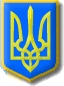 